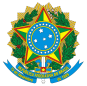 MINISTÉRIO DA EDUCAÇÃOFUNDAÇÃO UNIVERSIDADE FEDERAL DE RONDÔNIADEPARTAMENTO ACADÊMICO DE CIÊNCIAS DA ADMINISTRAÇÃO – GUAJARÁ-MIRIMEDITAL Nº 001/DACA/CGM - PROFESSORES VOLUNTÁRIOS/2022ANEXO IIFICHA DE AVALIAÇÃO CURRICULARO formulário deverá ser preenchido pelo candidato e anexado ao link de inscrição virtualDeclaro conhecer as normas do Edital que rege este processo seletivo e afirmo que as informações prestadas por mim são verdadeiras.__________________________/RO, ______ de _________________ de 2022._____________________________________________________ Assinatura do(a) candidato(a)CANDIDATO:CANDIDATO:CANDIDATO:CANDIDATO:SUBÁREA PRETENDIDA:SUBÁREA PRETENDIDA:SUBÁREA PRETENDIDA:SUBÁREA PRETENDIDA:I. REQUISITOS OBRIGATÓRIOSO candidato deverá comprovar pelo menos 1 dos itens dessa categoria, conforme item 3.3 deste Edital, sob pena de desclassificação.I. REQUISITOS OBRIGATÓRIOSO candidato deverá comprovar pelo menos 1 dos itens dessa categoria, conforme item 3.3 deste Edital, sob pena de desclassificação.I. REQUISITOS OBRIGATÓRIOSO candidato deverá comprovar pelo menos 1 dos itens dessa categoria, conforme item 3.3 deste Edital, sob pena de desclassificação.I. REQUISITOS OBRIGATÓRIOSO candidato deverá comprovar pelo menos 1 dos itens dessa categoria, conforme item 3.3 deste Edital, sob pena de desclassificação.ITEMRequisito obrigatório atendido Requisito obrigatório atendido Verificação realizada pela bancaExperiência mínima de dois anos em magistério do ensino superior na subárea pretendidaExperiência de atuação profissional mínima de dois anos na subárea afim às disciplinas a serem ministradasPós-graduação stricto sensu de curso reconhecido em subárea afim às disciplinas a serem ministradasPós-graduação latu sensu de curso reconhecido em subárea afim às disciplinas a serem ministradas.II. REQUISITOS DE AVALIAÇÃO CURRICULARII. REQUISITOS DE AVALIAÇÃO CURRICULARII. REQUISITOS DE AVALIAÇÃO CURRICULARII. REQUISITOS DE AVALIAÇÃO CURRICULARITEMPONTUAÇÃO POR ITEMPONTUAÇÃO SUGERIDA PELO CANDIDATOPONTUAÇÃO ATRIBUÍDA PELA BANCAFORMAÇÃO ACADÊMICA Somente a maior titulação/certificação será pontuada                                                         FORMAÇÃO ACADÊMICA Somente a maior titulação/certificação será pontuada                                                         FORMAÇÃO ACADÊMICA Somente a maior titulação/certificação será pontuada                                                         FORMAÇÃO ACADÊMICA Somente a maior titulação/certificação será pontuada                                                         Doutorado na subárea pretendida10 pontosDoutorado em outra área9 pontosMestrado na subárea pretendida7 pontosMestrado em outra área6 pontosPós-Graduação Lato Sensu na subárea pretendida4 pontosPós-Graduação Lato Sensu em outra área3 pontosGraduação na subárea pretendida2 pontosGraduação em outra área1 pontoPUBLICAÇÃO BIBLIOGRÁFICAPUBLICAÇÃO BIBLIOGRÁFICAPUBLICAÇÃO BIBLIOGRÁFICAPUBLICAÇÃO BIBLIOGRÁFICAArtigo completo publicado em periódico científico COM Qualis/CAPES10 pontosArtigo completo publicado em periódico científico SEM Qualis/CAPES8 pontosTrabalho completo publicado em anais de evento3 pontosResumo expandido publicado em anais de evento 2 pontosResumo simples publicado em anais de evento1 pontoLivro publicado 20 pontosOrganização de livro publicado10 pontosCapítulo de livro publicado5 pontosApresentação de trabalhos em evento2 pontosPRODUÇÃO TÉCNICA, PESQUISA E EXTENSÃO                             PRODUÇÃO TÉCNICA, PESQUISA E EXTENSÃO                             PRODUÇÃO TÉCNICA, PESQUISA E EXTENSÃO                             PRODUÇÃO TÉCNICA, PESQUISA E EXTENSÃO                             Curso de extensão ministrado10 pontosPalestra ministrada na subárea pretendida5 pontosCoordenação de projeto de extensão10 pontosParticipação em projeto de extensão5 pontosCoordenação de projeto de pesquisa10 pontosParticipação em projeto de pesquisa5 pontosATIVIDADES ACADÊMICASATIVIDADES ACADÊMICASATIVIDADES ACADÊMICASATIVIDADES ACADÊMICASParticipação em bancas de Doutorado5 pontosParticipação em bancas de Mestrado3 pontosParticipação em bancas de TCC1 ponto TOTAL TOTAL